BASKETBALL WRITTEN TASK				Name: _______________________	Name the following dribbling violations:Dribbling with two hands at the same time _______________________ .Dribbling then you grab the ball and then dribble again ____________________ .How do you start a game? _________________  .If you make a shot from behind the three point line, how many points is it worth? _____.If you make a shot from inside the three point line, how many points is it worth? ______.What is it called if you take more than two steps without dribbling the ball? __________.How many points is a free throw worth? ______________ .If you are fouled while shooting a three point shot and the ball does not go in, how many free throws do you get? __________________ .What is it called if you jump up with the ball in your hands and come down with it without letting go? ___________________.Name the following: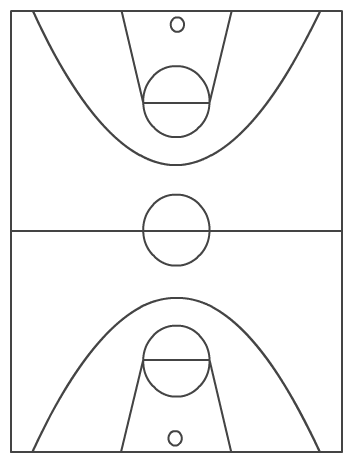 a) __________________b) __________________c) __________________d) __________________e) __________________(area)f) __________________